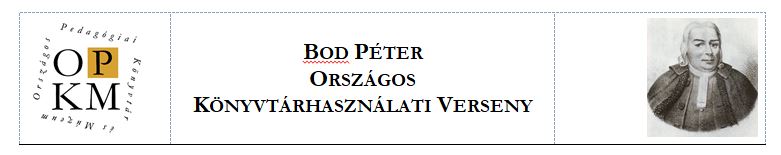 DöntőVersenyzői feladatlapI. korcsoport, 7-8. évfolyam2020. április 27.Kedves Versenyző!Olvasd át a feladatot, és válaszold meg a kérdéseket! Közben pedig természetesen a forrásokat is add meg szakszerűen! De ezt mondanunk sem kell...Kérjük, mindig szóban magyarázd, mit miért teszel! Pl.:Miért arra a weboldalra mentél? Miért azt választottad? ...Ha találati listát kapsz, akkor mielőtt kattintasz, mondd el a lista sorrendjében, hogy miért nem választod, vagy miért igen! (Nem az egész listát, csak addig, ahol a kiválasztott tétel van.)Egy barátod rád ír a csevegőben…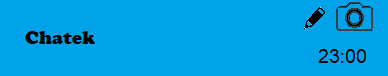 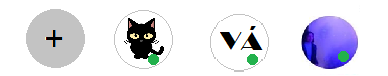 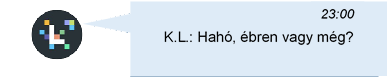 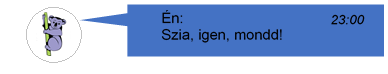 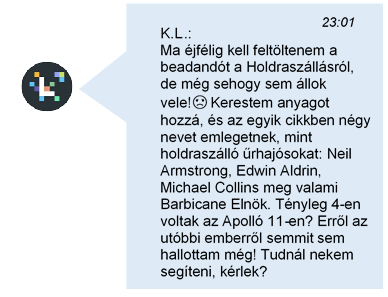 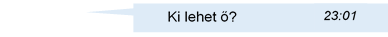 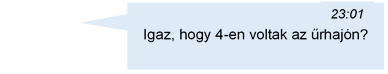 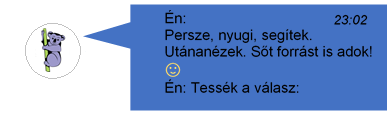 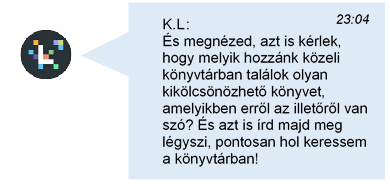 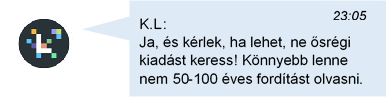 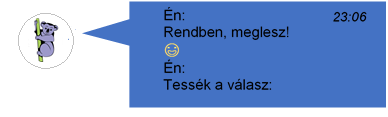 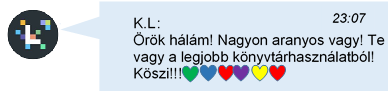 Köszönjük, hogy részt vettél ebben a munkában!A verseny tisztasága érdekében ezt a fájlt kérjük, ne oszd meg mással!VersenybizottságVersenyző neve: